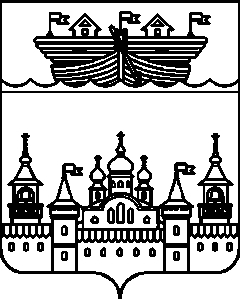 ПРОТОКОЛпубличных слушаний в сельском Совете Егоровского сельсовета Воскресенского муниципального района Нижегородской области 10 декабря 2020 года, начало 16-00,место проведения Нижегородская область, Воскресенский район, деревня Егорово, улица Центральная, дом № 1, (здание администрации)Председательствовала на публичных слушаниях – Миронов В.Б. – глава местного самоуправления Егоровского сельсовета Секретарь публичных слушаний – Панина Л.А. – специалист администрации Егоровского сельсоветаПрисутствовали – Черняев Юрий Александрович глава администрации Егоровского сельсовета,  Паузина Татьяна Александровна, Погодина Альбина Васильевна, Ершова Валентина Николаевна.СЛУШАЛИ: Повестку заседаниядокладывает Миронов В.Б.Повестка заседания1Обсуждение проекта решения сельского Совета Егоровского «О бюджете Егоровского сельсовета на 2021 год и на плановый период 2022 -2023 годов».РЕШИЛИ: Повестку заседания – утвердить. Принято единогласно.Миронов В.Б. - проинформировала о существе обсуждаемого вопроса, его значимости, порядке проведения слушаний. Так как вопросов и замечаний не поступило, решили перейти к обсуждению проекта решения сельского Совета Егоровского сельсовета «О бюджете Егоровского сельсовета на 2021 год и на плановый период 2022 -2023 годов».Вопрос повестки заседанияСЛУШАЛИ: Проект решения сельского Совета Егоровского «О бюджете Егоровского сельсовета на 2021 год и на плановый период 2022 -2023 годов».Докладывает: Черняев Ю.А. глава администрации Егоровского сельсоветаВыступили: Паузина Т.А.  –предложила одобрить предложенный проект решения сельского Совета Егоровского сельсовета «О бюджете Егоровского сельсовета на 2021 год и на плановый период 2022 -2023 годов».РЕШИЛИ: Одобрить предложенный проект решения сельского Совета Егоровского сельсовета «О бюджете Егоровского сельсовета на 2021 год и на плановый период 2022 -2023 годов».Голосовали: решение принято единогласно.2.Процедура проведения публичных слушаний по проекту решения сельского Совета Егоровского сельсовета «О бюджете Егоровского сельсовета на 2021 год и на плановый период 2022 - 2023 годов», соответствует требованиям действующего законодательства Российской Федерации, Нижегородской области и Егоровского сельсовета, в связи, с чем публичные слушания по проекту считать состоявшимися.3.Настоящий протокол подлежит размещению на официальном сайте администрации Воскресенского муниципального района в сети «Интернет».Решение принято единогласно.На этом в 16 часов 30 минут публичные слушания были завершены ввиду отсутствия предложений от других граждан.Председательствующий на публичных слушаниях,Глава местного самоуправления: 				 В.Б.МироновВел протокол: специалист администрации 					 Л.А.Панина